هو الله - ای بندگان حضرت بهآءاللّه نامه شما در پاريس رسيد قرائت گرديد.حضرت عبدالبهاءاصلی فارسی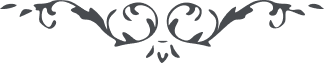 ٤٨١ هو الله ای بندگان حضرت بهآءاللّه نامه شما در پاريس رسيد قرائت گرديد. مطلبی سؤال نموده بوديد که شرح مفصّل لازم دارد ولی فرصت و مهلت بکلّی مفقود با وجود اين نبذه‌ای مرقوم می‌شود و آن اينست که در قرآن می‌فرمايد و نصّ صريحست و من آياته خلق السّموات و الارض و ما بثّ فيهما من دابّة. يعنی در آسمان و زمين هر دو ذی روح موجود. پس معلوم شد که جميع اين اجسام نورانيّه مسکونست و نور حقيقت در جميع البتّه درخشنده و تابان. خداوند اين اجسام نورانيّه نامتناهی را عبث خلق نفرمود. عبدالبهاء عباس 